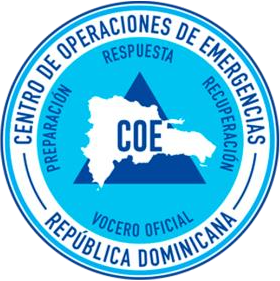 OFICINA DE LIBRE ACCESO A LA INFORMACIÓN DEL CENTRO DE OPERACIONES DE EMERGENCIAS (COE)INFORME ESTADÍSTICO TRIMESTRALENERO-MARZO 2022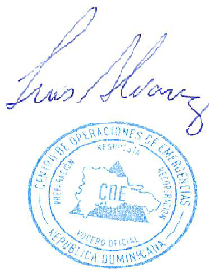 Lic. Luis ÁlvarezResponsable de Acceso a la Información.TipoCantidadResueltasPendientesTransferidasFísica0000Electrónica1100Otra0000Total1100